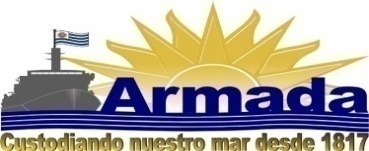 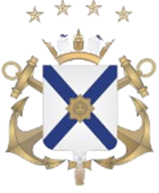   República Oriental del Uruguay  Armada Nacional.1. OBJETO DE LA CONTRATACIÓN: ADQUISICIÓN DE HERRAMIENTAS MENORES 2. La apertura de ofertas será exclusivamente electrónica, y los proveedores que deseen ofertar, deberán estar en estado ACTIVO en el RUPE.3. Las propuestas deberán ser ingresadas directamente por    el proveedor, mediante el ingreso de las mismas en el sitio web de Compras Estatales www.comprasestatales.gub.uy  (Por consultas al respecto deberán comunicarse al 2903 1111, Mesa de ayuda SICE de 10 a 17 hs.), o pueden consultar el Instructivo en la página web de Compras Estatales.2Tanto la oferta en la web como los archivos que se ajunten a esta deberán ser visibles tanto para la Administración como para los demás oferentes a fin de garantizar la transparencia en el procedimiento.Luego de la fecha de apertura las ofertas serán evaluadas, y se podrá solicitar a los oferentes que presenten muestras de los ítems cotizados, a efectos de apreciar las características y dictaminar si cumplen con los requerimientos solicitados.En caso de que se constaten discrepancias entre lo ofertado en línea y el archivo adjunto a la oferta, se tomara como valido lo ofertado en línea.4. No se tomarán en cuenta las propuestas no ingresadas por el proveedor en el Sistema de Compras Estatales.  En la página web de Compras Estatales se encuentra un Manual de Proveedores que detalla los pasos a cumplir por cada oferente en la presentación de sus propuestas, con videos explicativos y prácticos sobre las actividades a llevar a cabo por el oferente para presentar una OFERTA VÁLIDA.LUEGO DEL INGRESO DE LA OFERTA, NO PODRÁN ADUCIRSE DESCONOCIMIENTOS SOBRE EL PROCEDIMIENTO QUE DEBÍA SEGUIRSE.La ausencia de información referida al cumplimiento de un requerimiento podrá ser considerada como “cumple dicho requerimiento”, no dando lugar a reclamación alguna por parte del oferente y obligándose al cumplimiento de los mismos.5. Las dificultades que posteriormente plantee el adjudicatario serán consideradas como el resultado de su imprevisión, aplicándose en este caso las sanciones que correspondieren, ya sea por demora o defectos en la provisión u otra causa. No servirá alegar como excusa o derecho alguno basado en cálculos erróneos u omisiones en la oferta. La presentación de las propuestas implica el compromiso liso y llano de la ejecución de la contratación. Las propuestas no podrán estar condicionadas a su confirmación por el oferente, o por un tercero, ni estar supeditadas a otros factores que no sean los previstos en estas bases y/o los que no se hayan aclarado oportunamente. 6. No serán tenidas en cuenta las ofertas que sean recibidas por otros medios. Al momento de realizar su cotización en línea, el oferente debe tener en cuenta que:Debe existir una coherencia con la cantidad del pedido y las unidades del mismo ya que, el programa SICE multiplicará automáticamente la “Cantidad ofertada” con “Precio unitario s/imp.”; pudiéndose obtenerse de la citada multiplicación un precio total con impuestos diferente al que se pretende ofertar, de no contemplarse la correlación de columnas indicadas.Para ello debe tenerse en cuenta que “Precio Unitario s/ Imp.”, debe guardar relación con “Unidad” de la cantidad del pedido.Antes de finalizar la cotización en línea VERIFICAR que el “Precio total c/Imp.”, resultante de la multiplicación automática del sistema, coincide con la oferta económica que quiere presentar.7. Abierto el acto de apertura no podrá introducirse modificación alguna en las propuestas. 8. Las consultas sobre especificaciones técnicas se harán al Señor Nicolás BARBOZA (ítems 1, 2, 3,  5, 6, 7, del Item 14 al 22, 38) al celular.: 092 933 485, al Señor Miguel RODRÍGUEZ (ítems  8, 9, 10, 23 al 37 y del 39 al 85) al celular: 094 902 699 y al Señor Víctor HEREDIA (ítems 4, 11, 12,  13 y 87) al celular 091 016 293, de lunes a viernes de 8hs a 14hs.9. Especificaciones relativas a la forma o al pago se harán a la Unidad EMFLO-N4 al teléfono 2915. 55. 00 int. 203.10. No podrán contratar con la Administración las personas establecidas en el artículo 46 del TOCAF. -  Las firmas extranjeras que no tengan casa comercial establecida dentro del territorio nacional deberán actuar por medio de un representante local, quien tendrá las mismas responsabilidades que sus representados. -  Toda la información referente a la representación deberá surgir del RUPE. 11. Se podrá cotizar bajo la modalidad precio plaza / pesos uruguayos.- SÓLO MERCADERÍA PARA BUQUES/AERONAVES:En caso de que se presenten proveedores marítimos con ofertas exentas de IVA (como mercadería de reembarco para consumo abordo/mercadería en tránsito) y ofertas de proveedores de plaza que coticen con IVA incluido, a efectos del estudio comparativo se tomara el precio unitario total (con y sin IVA respectivamente). Ninguno de los dos regímenes impositivos será excluyente, pero en caso de que el precio sea el correspondiente a mercadería en tránsito, este deberá incluir flete y todos los costos hasta su efectiva entrega abordo.12. El precio que se cotice deberá ser invariable hasta el pago efectivo de lo adjudicado. No se aceptarán fórmulas paramétricas de actualización de precios en las ofertas. Los oferentes deberán tener presente que no se efectuarán pagos adelantados. Se desecharán las ofertas que incluyan intereses por mora en los pagos que efectúe la Administración. Se deberá cotizar precio unitario, costo total del ítem y costo total de la propuesta. 13. El plazo de mantenimiento de oferta no podrá ser inferior a 60 días corridos a contar a partir del día siguiente a la apertura de ofertas. En caso de omisión se deberá entender que el plazo durante el cual se mantienen las ofertas y los precios será el mínimo exigido. Vencido el plazo de mantenimiento de oferta establecido, si aún no ha sido adjudicada la contratación, los proponentes quedarán obligados al mantenimiento de sus ofertas, salvo que comuniquen por escrito a la Unidad Centralizada de Compras de la Armada (UCCAR), que desisten de ella. 14. La forma de pago será mediante CRÉDITO SIIF15. La Garantía de los siguientes Items no podrá ser menor a 6 meses. Items 1, 2, 3, 4, 7,8 ,9 ,10, 11, 12, 13, 33, 86, 87. - 16. El plazo de entrega será inmediato, desde el día siguiente hábil en que se hizo efectiva la entrega de la Constancia de Afectación de Crédito (Orden de Compra).17. La admisión inicial de una propuesta no será obstáculo para su invalidación posterior, si se constataren luego, defectos que violen los requisitos legales o aquellos esenciales contenidos. 18. La Administración se reserva el derecho de evaluar las ofertas de forma global o no y de adjudicar total o parcialmente la oferta.19. Para evaluar las ofertas se tendrán en cuenta los siguientes FACTORES, así como la ponderación de cada uno de ellos acorde a lo previsto en el art. 48 del T.O.C.A.F:FACTORES DE EVALUACIÓN Y PONDERACIÓN:En referencia a los factores de ponderación cabe destacar que el factor PRECIO, ENTREGA Y ANTECEDENTES NEGATIVOS se evaluaran de la siguiente manera: - 60% PRECIO: se evaluará otorgando mayor valor al menor precio ofertado de acuerdo a la siguiente fórmula: precio menor/precio a analizar x porcentaje de ponderación.- 20% PLAZO DE ENTREGA: Se evaluará otorgando mayor valor al menor plazo de entrega ofertado de acuerdo a la siguiente fórmula: plazo menor de entrega/plazo mayor de entrega x porcentaje de ponderación.- 20 % ANTECEDENTES  NEGATIVOS DEL OFERENTE EN CONTRATACIONES CON EL ESTADO: Se valorará la información disponible en el RUPE, obteniendo el total del 20% si no existen incumplimientos, 10% si existe uno, en caso de poseer más de uno se le otorgará puntaje 0.-20. La Armada se reserva la facultad de adjudicar aquellas propuestas que, aun apartándose, no sensiblemente, de las características técnicas de lo especificado en este Pliego resulten evidentemente más convenientes para sus intereses. -21. En caso de incumplimiento se aplicarán las sanciones previstas en el Artículo 5º del Decreto Nº 342 de 26/X/99 consistentes en, a) Advertencia, b) Suspensión por un período que en cada caso se determine; c) Eliminación de la empresa o entidad como proveedora de la Unidad ejecutora o del Inciso. 22. La Administración podrá desistir del llamado en cualquier etapa de su realización, o podrá desestimar todas las ofertas. Ninguna de estas decisiones generará derecho alguno de los participantes a reclamar por gastos, honorarios o indemnizaciones por daños y perjuicios.ITEMSICEARTÍCULODESCRIPCIONCANTIDAD12027Amoladora Angular 4 ½ pulgadas 32275Taladro Percutor 700 W16 mm332027Amoladora de Banco 900 W144799Hidrolavadora Alta presión de agua fría A naftaMotor 13HpCaudal 200 BarPistola de metalLargo de manguera: 8 metrosPicos intercambiables252032Martillo Demoledor1671791Pulverizador Fumigador5 litros 1712347Soldadora MIG/MAG/MMA182027Amoladora Angular 7 pulgadas 1976557Ingletadora Manual 1101062Grinfa Combinada11112814Hormigonera de Mano Eléctrica Potencia: ¾ HP Capacidad del tambor: 130 LCapacidad de mezcla: 120 L Volumen de mezcla elaborada: 70 LConsumo: 350 W E39 D41Rueda goma maciza 11269482Taladro Perforador de SuelosA nafta Con mecha 300mm1136567Equipo Completo para Soldadura OxiacetilénicaMaletín de 17 piezas  11474332Juego de Dados Completo44 iezas con palanca de fuerza ½ y ¼  115255Llave Francesa 12 pulgadas 316413Juego de Destornilladores pase Phillips 317412Juego de Destornilladores pase Paleta 31814826Alicate Punta Fina Aislado8 pulgadas 21964404Juego de Llaves Torx T10 a T40220525Juego de Llaves Allen 321854Juego de Llaves Estriadas en Forma C 1227047Pistola Llave de Impacto Neumático1231544Mascara Foto cromática Para soldar 1244807Escuadra Numérica 125637Martillo de Bola 2269018Juego de Mecha Para hierro 12747606Juego de Dado  Macho y Terraja Caja de 4012871572Pinza de TierraPara soldadora 329259Pinza Porta electrodo 500 A3306574Pinza Morza de presión curvo  2316574Pinza Morsa para Chapista 7 pulgadas 132252Cinta Métrica 5 metros33312718Atornilladora batería Voltaje 20 VVelocidad 0-400/0 – 1500/minTorque máximo 45 NMCapacidad de mandril: 0,85-10mmPosición del torque 18+1+1 auto-lock keyless chuck2 velocidades mecánicas spindle lock fuction Baterías litio-ion 20 V 2,0 Ah Incluye dos baterías con un cargador (tiempo de carga 1 hora)Voltaje del cargador 110 V -50/60Hz con luz de trabajo integrad led indicador de estado de batería Incluye 50 accesorios en bolso de lona  33468244Juego de 6 Mechas Paleta Plana235413Juego de Puntero Phillips 13648134Juego de 5 Sierras Mecha de  Copa13713691Juego de Destornillador Mixto43876557Sierra Caladora Voltaje: 220 – 230 V Frecuencia: 50/60 HzPotencia: 400 WVelocidad de motor: 3000 rpmProfundidad de corte: 55 (6) cm 239858Juego de Formón14014889Corta Vidrio1412019Falsa Escuadra Para carpintero142666Prensa tipo Sargento2433142Tester Digital3443456Pinza Amperimetrica 1456610Calibre Digital Electrónico 14667058Juego de Pinzas para ElectricistaPlanaAlicate Punta fina147610Pala de BoleoCuadradas 54815457Pala de Corte 449677Pala Pocera 150258Pico Punta Pala con Cabo 2511261Trenzas de Armador y Corte 25249868Maceta de Albañil 2 kg25365547Cincel Puntas 2543381Corta Fierro Acero Forjado25571181Base para Doblar HierroRegulable156261Plomada de Albañil 157561Nivel de Burbuja Aluminio 100 cm258559Llanas Lisas Acero inoxidable259559Llanas DenatadasAcero inoxidable2604901Cuchara de Albañil 1611178Arco de Sierra 12 pulgadas262402Fretacho 263633Martillo de Uña26476678Aplicador de Silicona Profesional 36541254Espátula Pintor 100 mm26618682Espátula para Yeso 12 pulgadas 26721160Tijera de Corte Perfil Yeso268567Cepillo de Acero26912320Juego de Llaves Combinadas 17064404Juego de Llaves Trox Largas 1716773Juego de Dados Encastre 17276368Juego de Pinzas Saca Seguro17348070Juego de Lima 17428473Kit Termofusora Hasta 63 mm17566083Pistola de Calor 1700 W17611504Kit Pistola de Silicona Caliente100 W177256Llave Inglesa De caño17847605Llave Francesa Juego17911598Pinza Corta TuboHasta 32 mm18011598Pinza Corta Tubo Hasta 63 mm1818209Carretel Autocut Para bordeadora 68210704Azada Acero forjadoCon mango68310241Machete 16 pulgadas484531Rastrillo Con mango 16 dientes 48570578Casco Motosierrista 486275Taladro de Pie Voltaje 220-240 V – 50 Hz Entrada de potencia nominal 350 WVelocidad sin carga 580-2650 por minuto 5 velocidades Capacidad de sujeción 1,5-13 mmRecorrido del husillo 50 mmDistancia máxima del jefe 14 mmAccesorios: porta brocas (1,5-13 mm), llave de mandril, llave por 2   1873382Lijadora De banda 810W1PRECIOPLAZO DE ENTREGAANTECEDENTES NEGATIVOS60%20%20%